“By the end of the 21st century there will be too many people and not enough resources left.”To what extent do you agree with this statement? (10) 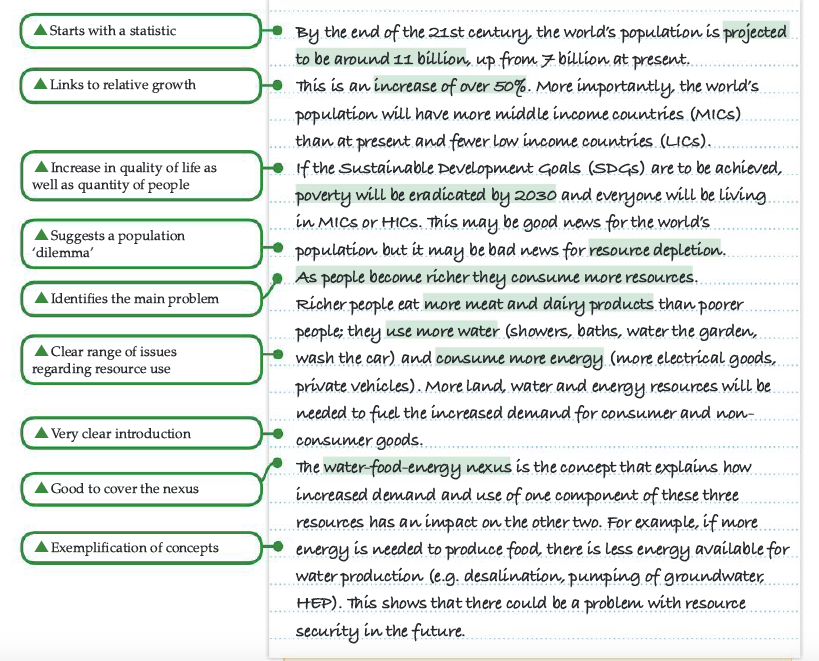 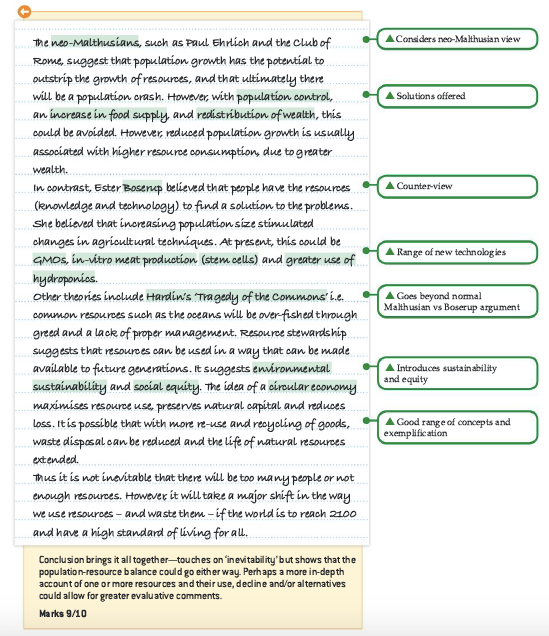 